Πληροφορίες:  Δ. Λογαράς ΚΟΙΝ:	Πίνακας Αποδεκτών: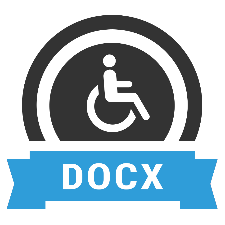 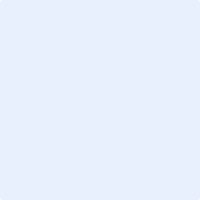 